Objednávka č. OBJ/1129/2019/STRObjednáváme u Vás podle platných zákonných směrnic o odběru, dodávce zboží a službách, tyto dodávky:Dodavatel má povinnost dle zákona č. 449/2004 Sb. o archivování a spisové službě a v souladu s dalšími platnými předpisy ČR archivovat veškerou dokumentaci vztahující se k OPŽP do roku 2023.Dodavatel se zavazuje poskytnout objednateli dostatečnou součinnost při kontrole a auditu.Dodavatel prohlašuje, že: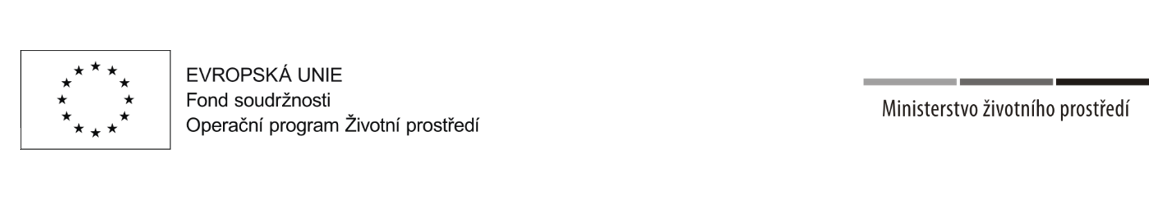 Odběratel:Zlínský krajOdbor STRTř. Tomáše Bati 21761 90 ZlínIČO: 70891320, DIČ: CZ70891320Bankovní účet odběratele:730090036/6000Dodavatel:MAFRA a.s.Karla Engliše 519/1115000 Praha 5IČO: 45313351, DIČ: CZ45313351Bankovní účet dodavatele:1218942011/0100Předpokládaná cena včetně DPH:63 332,00 KčObjednáváme u Vás inzerci v deníku MF Dnes, zveřejnění dne 10.9. 2019 a 10.10.2019.
Na fakturu uveďte text:
Služba je poskytována pro účely projektu Program výměny zdrojů tepla v domácnostech Zlínského kraje III., číslo CZ.05.2.32/0.0/0.0/19_117/0009890 a je financován z Fondu soudržnosti v rámci OPŽP 2014-2020.Objednáváme u Vás inzerci v deníku MF Dnes, zveřejnění dne 10.9. 2019 a 10.10.2019.
Na fakturu uveďte text:
Služba je poskytována pro účely projektu Program výměny zdrojů tepla v domácnostech Zlínského kraje III., číslo CZ.05.2.32/0.0/0.0/19_117/0009890 a je financován z Fondu soudržnosti v rámci OPŽP 2014-2020.Objednáváme u Vás inzerci v deníku MF Dnes, zveřejnění dne 10.9. 2019 a 10.10.2019.
Na fakturu uveďte text:
Služba je poskytována pro účely projektu Program výměny zdrojů tepla v domácnostech Zlínského kraje III., číslo CZ.05.2.32/0.0/0.0/19_117/0009890 a je financován z Fondu soudržnosti v rámci OPŽP 2014-2020.Objednáváme u Vás inzerci v deníku MF Dnes, zveřejnění dne 10.9. 2019 a 10.10.2019.
Na fakturu uveďte text:
Služba je poskytována pro účely projektu Program výměny zdrojů tepla v domácnostech Zlínského kraje III., číslo CZ.05.2.32/0.0/0.0/19_117/0009890 a je financován z Fondu soudržnosti v rámci OPŽP 2014-2020.Objednáváme u Vás inzerci v deníku MF Dnes, zveřejnění dne 10.9. 2019 a 10.10.2019.
Na fakturu uveďte text:
Služba je poskytována pro účely projektu Program výměny zdrojů tepla v domácnostech Zlínského kraje III., číslo CZ.05.2.32/0.0/0.0/19_117/0009890 a je financován z Fondu soudržnosti v rámci OPŽP 2014-2020.Dodání do: 10.10.2019Dodání do: 10.10.2019Dodání do: 10.10.2019Dodání do: 10.10.2019Dodání do: 10.10.2019Dodání do: 10.10.2019Na daňovém dokladu (faktuře) uvádějte vždy následující:Na daňovém dokladu (faktuře) uvádějte vždy následující:Na daňovém dokladu (faktuře) uvádějte vždy následující:Na daňovém dokladu (faktuře) uvádějte vždy následující:Na daňovém dokladu (faktuře) uvádějte vždy následující:Na daňovém dokladu (faktuře) uvádějte vždy následující:• číslo této objednávky• číslo této objednávky• číslo této objednávky• číslo této objednávky• číslo této objednávky• číslo této objednávky• splatnost• splatnost21 dnůod data vystavení daňového dokladu (faktury)od data vystavení daňového dokladu (faktury)od data vystavení daňového dokladu (faktury)• naši objednávku, prosím, potvrďte razítkem, podpisem a přiložte k daňovému dokladu (faktuře)• naši objednávku, prosím, potvrďte razítkem, podpisem a přiložte k daňovému dokladu (faktuře)• naši objednávku, prosím, potvrďte razítkem, podpisem a přiložte k daňovému dokladu (faktuře)• naši objednávku, prosím, potvrďte razítkem, podpisem a přiložte k daňovému dokladu (faktuře)• naši objednávku, prosím, potvrďte razítkem, podpisem a přiložte k daňovému dokladu (faktuře)• naši objednávku, prosím, potvrďte razítkem, podpisem a přiložte k daňovému dokladu (faktuře)Daňové doklady (faktury), u kterých nebudou splněny shora popsané požadavky, budou dodavateli vráceny.Daňové doklady (faktury), u kterých nebudou splněny shora popsané požadavky, budou dodavateli vráceny.Daňové doklady (faktury), u kterých nebudou splněny shora popsané požadavky, budou dodavateli vráceny.Daňové doklady (faktury), u kterých nebudou splněny shora popsané požadavky, budou dodavateli vráceny.Daňové doklady (faktury), u kterých nebudou splněny shora popsané požadavky, budou dodavateli vráceny.Daňové doklady (faktury), u kterých nebudou splněny shora popsané požadavky, budou dodavateli vráceny.Místo, datum:Místo, datum:Místo, datum:Místo, datum:Zlín, 22.08.2019Zlín, 22.08.2019Vystavil:Vystavil:Vystavil:Vystavil:Vaňková Ludmila Ing.Vaňková Ludmila Ing.Razítko a podpis odběratele: …………………………………………•nemá v úmyslu nezaplatit daň z přidané hodnoty u zdanitelného plnění podle této smlouvy (dále jen „daň“),•mu nejsou známy skutečnosti, nasvědčující tomu, že se dostane do postavení, kdy nemůže daň zaplatit a ani se ke dni podpisu této smlouvy v takovém postavení nenachází,•nezkrátí daň nebo nevyláká daňovou výhodu,•úplata za plnění dle smlouvy není odchylná od obvyklé ceny,•úplata za plnění dle smlouvy nebude poskytnuta zcela nebo zčásti bezhotovostním převodem na účet vedený poskytovatelem platebních služeb mimo tuzemsko,•nebude nespolehlivým plátcem,•bude mít u správce daně registrován bankovní účet používaný pro ekonomickou činnost,•souhlasí s tím, že pokud ke dni uskutečnění zdanitelného plnění nebo k okamžiku poskytnutí úplaty na plnění, bude o zhotoviteli/prodávajícím zveřejněna správcem daně skutečnost, že dodavatel/zhotovitel je nespolehlivým plátcem, uhradí Zlínský kraj daň z přidané hodnoty z přijatého zdanitelného plnění příslušnému správci daně,•souhlasí s tím, že pokud ke dni uskutečnění zdanitelného plnění nebo k okamžiku poskytnutí úplaty na plnění bude zjištěna nesrovnalost v registraci bankovního účtu dodavatele/zhotovitele určeného pro ekonomickou činnost správcem daně, uhradí Zlínský kraj daň z přidané hodnoty z přijatého zdanitelného plnění příslušnému správci daně.V …………………………………., dne ……………………Razítko a podpis dodavatele: …………………………………………